OFFICE OF THE DISTRICT ATTORNEY GENERAL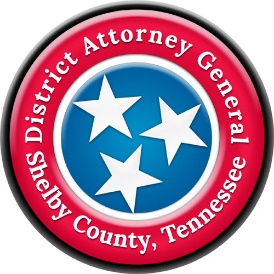 30th JUDICIAL DISTRICT ~ SHELBY COUNTY, TENNESSEE201 Poplar Avenue, Eleventh Floor, Memphis, TN 38103-1947Tel. 901-222-1300 ~ Fax 901-222-7971                                                            www.scdag.comSTEVE MULROYDistrict Attorney GeneralOctober 4, 2022FOR IMMEDIATE RELEASEJACKSON CITY COUNCILMAN ERNEST BROOKS, II RESIGNSJoins Shelby County District Attorney’s OfficeOctober 18, 2022 - Five-term Jackson City Councilman, District Three, Ernest Brooks, II, resigned yesterday from his city council seat in order to accept a position with the Shelby County District Attorney General’s Office.  He will serve as the Associate Deputy District Attorney/Senior Policy Advisor for the 30th Judicial District at Memphis.  Brooks was one of six new hires that were announced on Friday, October 14, 2022.Brooks began his legal career in the District Attorney’s Office in Madison County and spent many years in private practice in the areas of criminal defense, juvenile advocacy, municipal law, higher education law and corporate law.  He was recently elected as Secretary-Treasurer of the Tennessee Municipal Attorney’s Association and re-elected to the Tennessee Democratic Executive Committee.Elected in 2003, Councilman Brooks was an accomplished orator and skilled tactician whose leadership guided the city in reaching many milestones – rebuilding after the 2003 and 2011 tornadoes, creation of redevelopment districts 1 and 2, saving Lambuth College and creating a four-year state institution, and voting to reopen and refurbish Jackson-Central Merry High School and build a new Madison Academic High School.  He also served as Vice-Mayor, Treasurer and chaired many boards and commissions.  Brooks was a member of the National League of Cities, Tennessee Municipal League and Democratic Municipal Officials.In a letter to Mayor Scott Conger, Brooks stated, “one of the highlights of my tenure on the council was leading the redistricting effort in order to create a more fair and equitable scheme that recognized the (racial) demographic growth of Jackson.  However, I am most proud of my work against youth violence as chair of the Jackson, Tennessee “Do the Write Thing” National Youth Anti-Violence Program”.District Attorney General Steve Mulroy defeated the incumbent, Amy Weirich, with more than 55% of the vote and took office on September 1, 2022.  “I’m pleased that I hired (an) experienced, qualified, diverse group of attorneys who share my vision for criminal justice reform.  That was the goal always.  I’m pleased that so far I’ve been able to achieve it”, Mulroy said.“It will be a privilege to serve the people of Shelby County as their Associate Deputy District Attorney and Senior Policy Advisor,” Brooks said.  “I look forward to working with the dedicated public servants in District Attorney’s office to represent the victims of crime.  I thank General Mulroy for entrusting me with this responsibility”.